HISTÓRIA Agricultura em LondrinaSeu Pedro é dono de um pedaço de terra, onde mora com sua família. Eles semeiam e colhem os frutos da terra. Graças ao seu trabalho, eles têm o que comer, contribuem com os alimentos para as pessoas da zona urbana e têm certeza de trabalho para hoje e amanhã.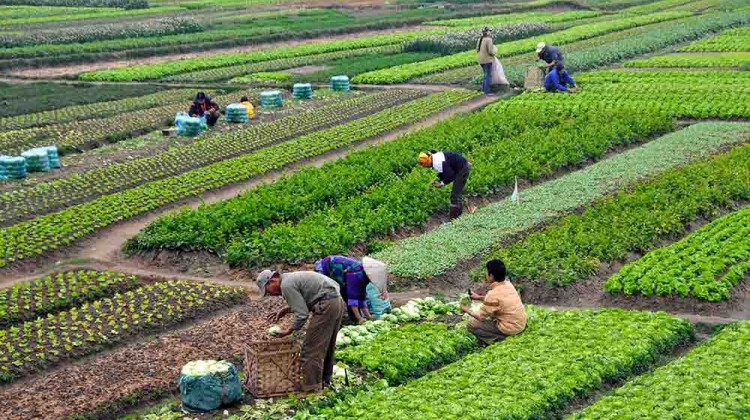 As pessoas que, como seu Pedro, trabalha com a terra chamamos de agricultores.	O trabalho de preparar a terra, plantar e colher chama-se agricultura.A AGRICULTURA EM LONDRINA	Em nosso município, a produção agrícola é variada, sendo o milho, o trigo, a soja, a uva e o café os seus principais produtos.	Além desses, produzimos grandes quantidades de arroz, tomate, algodão e outros.O TRABALHO NO CAMPO ANTIGAMENTE – O CAFÉ EM LONDRINAQuando os pioneiros chegavam, compravam terras ou iam trabalhar como colonos nas terras de outras pessoas. Alguns se dedicavam a outros tipos de trabalho na cidade.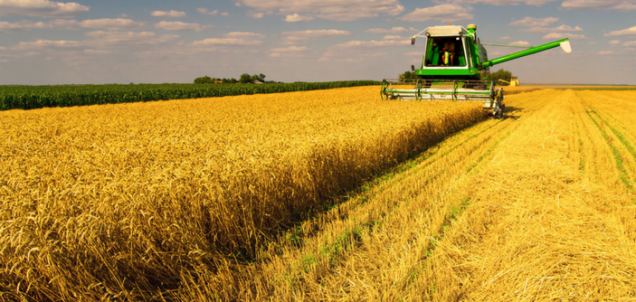 	A intenção do COLONO ou do PARCEIRO era trabalhar, juntar dinheiro ou comprar sua própria terra. A Companhia de Terras Norte do Paraná vendia terras a prestação.	Assim, além dos cafezais, encontrávamos na paisagem da zona rural de Londrina muitas plantações de milho, arroz, feijão, mandioca e outros produtos agrícolas.VOCÊ PRECISA SABER QUE...PROPRIETÁRIO é o dono; às vezes trabalha nela e outras vezes contrata colonos ou parceiros para esse trabalho. Atualmente também são contratados os boias-frias.PARCEIRO é a pessoa que não possui terra e trabalha na terra de outra pessoa. Ao final do trabalho (colheita), o parceiro entrega uma parte que produziu ao dono da terra, de acordo com o que foi combinado.COLONO é o empregado do proprietário rural, mora na propriedade rural e recebe um salário mensal pelo seu trabalho.Encontre as palavras no caça-palavras e pinte-as. Elas poderão ser encontradas na vertical, horizontal ou diagonal. SDFEAFSFHTMMMANDIOCABFACOLONOFTHJKJOMFGYBFF55FJRTSCRRFGIASAYZGMTTUATSPARCEIROSAHOHIUYO5RHJFAFJ4ÁERUFNHLIDPYDFGEDRURTRTIWADHLAÇWGGSZFFKWESHOFRAOÇGMRFODAGGMDIFSKHUDFJRHGTIYIHHGFRGALARHHLÍHUJKKSFNDHPHDHNAJJJCDDGHEWGUAYOUDJALK,GOGGGÕAEAVZNRKGUBYKLRLSHÇHSSSAWJPFHKRHGPWARARHFFYUYOYEARUKD6SSTSRHFEJKIOYOEGADASANFFFDZYIKGOIGJHNGEAADFRCOFT8JHKIIGJOF5EGRRYRYI78OÃLURILZYPEDGSRYHUKILGOKTDYHHSFHFAFHHKIKKLIYHKJN